ترد في الإضافات لهذه الوثيقة سبع (7) مساهمات تتعلق ببنود جدول أعمال المؤتمر العالمي للاتصالات الراديوية لعام 2019. وقد ساهمت أستراليا أيضاً في وضع، وتؤيد، العديد من المقترحات المشتركة المقدمة من جماعة آسيا والمحيط الهادئ للاتصالات (ACP).وتتطلع أستراليا إلى العمل مع جميع الإدارات لتحقيق أفضل النتائج الممكنة في المؤتمر.___________المؤتمر العالمي للاتصالات الراديوية (WRC-19)
شرم الشيخ، مصر، 28 أكتوبر - 22 نوفمبر 2019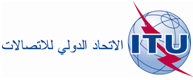 الجلسة العامةالوثيقة 47-A10 أكتوبر 2019الأصل: بالإنكليزيةأسترالياأستراليامقترحات بشأن أعمال المؤتمرمقترحات بشأن أعمال المؤتمر